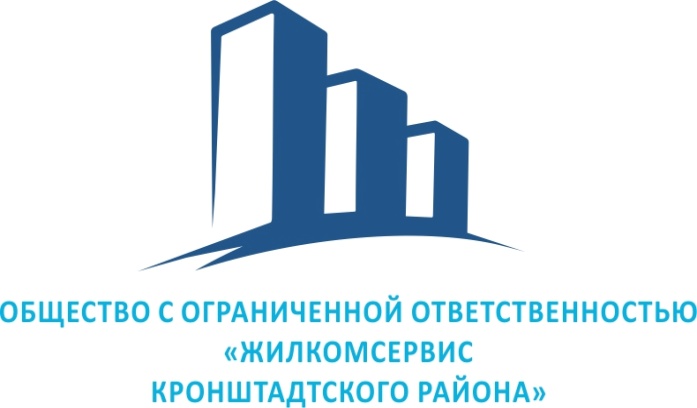 Уважаемые жители многоквартирных домовпо адресам: ул. Станюковича, д. № 1/9, д. № 3, д. № 6, д. №7, д. № 8,  Цитадельское ш. д. № 39, д. № 41, д. № 43, д. № 45/12!    На основании распоряжения   администрации  Кронштадтского района  от 05.09.2017 № 5180-р о внесении изменений в распоряжение  от 08.12.2016  № 7011-р   « О проведении капитального ремонта общего имущества  в многоквартирных домах  Кронштадтского района в 2017 году» и в соответствии со статьей № 189 Жилищного Кодекса РФ,  в Вашем доме  с 11.09.2017 по 05.11 2017 будет проводиться капитальный ремонт внутридомовых инженерных систем холодного и горячего водоснабжения общедомового имущества.         Работы выполняет ООО «Глобус» Ответственный за производство работ: Садыхов Камран Камилович  тел. 8-921-952- 59-92Убедительно просим не препятствовать выполнению работ (обеспечить доступ и расшить стояки ХВС, ГВС)  в полном объеме, так как  только 100% замена трубопроводов обеспечит  безаварийную работу  инженерных систем  Вашего дома !Для согласования конкретной даты производства работ  в Вашей квартире, Вам необходимо позвонить по телефону:Исполнителю работ  8-921-952-59-92  Садыхову К.К.ЖЭС-1, ул. Литке 7/32 тел. 439-05-69, 439-58-88.